ПРИМЕРИ КАЛКУЛАТОРА КОЈЕ УЧЕНИЦИ МОГУ КОРИСТИТИ НА ПРИЈЕМНОМ ИСПИТУ ЗА УЧЕНИКЕ СА ПОСЕБНИМ СПОСОБНОСТИМА ЗА ИНФОРМАТИКУ И РАЧУНАРСТВО 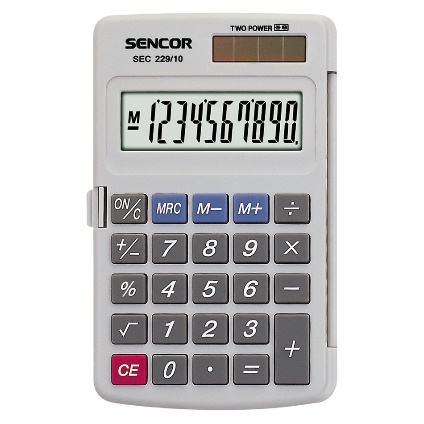 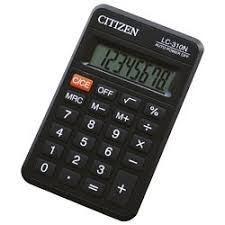 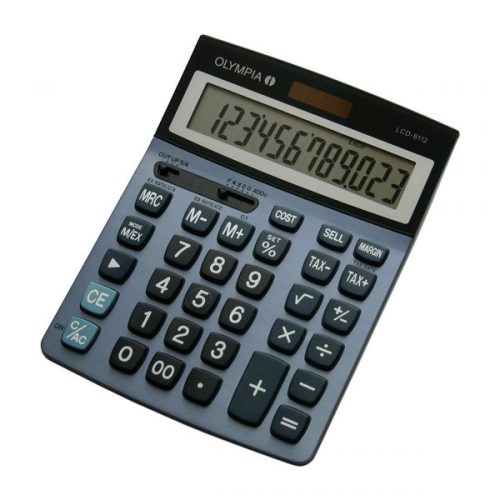 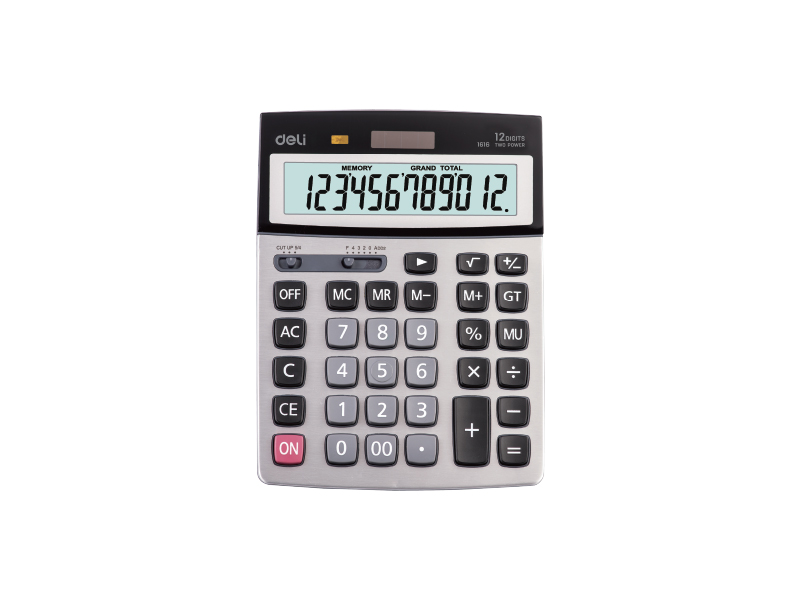 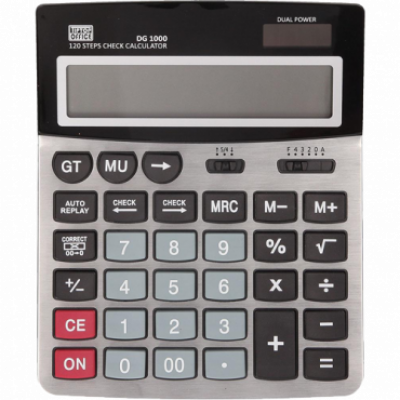 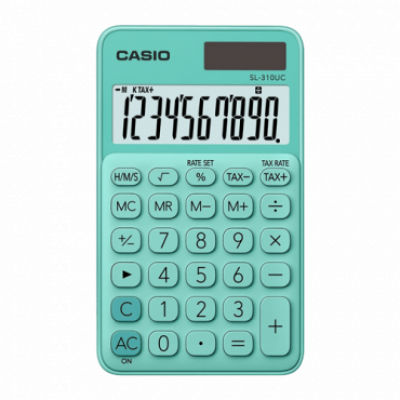 